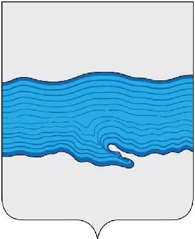 ПОСТАНОВЛЕНИЕАДМИНИСТРАЦИИ   ПЛЕССКОГО  ГОРОДСКОГО  ПОСЕЛЕНИЯ30.03.2017 г.                                                                                             № 42г. Плес      «О введении временного ограничения движения транспортных средств по автомобильным дорогам общего пользования местного значения Плесского городского поселения с целью обеспечения безопасности дорожного движения и сохранности автодорог в весенний период 2017 года»     В соответствии со статьей 30 Федерального закона от 08.11.2007 № 257- ФЗ «Об автомобильных дорогах и о дорожной деятельности в РФ и о внесении изменений в отдельные законодательные акты РФ», статьей 14 Федерального закона от 10.12.1995 № 196-ФЗ «О безопасности дорожного движения», постановлением Правительства Ивановской области от 15.05.2012 № 129-п «Об утверждении Порядка осуществления временных ограничений или прекращения движения транспортных средств по автомобильным дорогам регионального или межмуниципального, местного значения Ивановской области», в целях обеспечения безопасности дорожного движения, а также сохранности автомобильных дорог общего пользования местного значения на территории Плесского городского поселения в период возникновения неблагоприятных природно- климатических условий в связи со снижением несущей способности конструктивных элементов автомобильных дорог администрация Плесского городского поселения Постановляет: 1. Ввести на период с 10.04.2017 по 05.05.2017 временное ограничение движения автотранспортных средств по автомобильным дорогам общего пользования местного значения на территории Плесского городского поселения, нагрузка хотя бы на одну ось которых превышает предельные значения нагрузки на ось транспортного средства при движении по автомобильным дорогам общего пользования местного значения на территории Плесского городского поселения в период временного ограничения движения в 2017 году согласно приложению № 1 к настоящему распоряжению. Движение по автомобильным дорогам общего пользования на территории Плесского городского поселения ограничить общей массой автотранспорта 8 тонн.            1.1. Рекомендовать  МУП «Приволжское МПО ЖКХ» установить дорожные знаки «Ограничения массы 8 т» на автодорогах при въезде в Плесское городское поселение. 2. Действие пункта 1 настоящего постановления не распространяется на транспортные средства, предназначенные для выполнения работ по содержанию автомобильных дорог общего пользования местного значения, осуществляющие перевозки грузов в международном сообщении, осуществляющие перевозки пассажиров, продуктов питания, животных, лекарственных препаратов, горюче-смазочных материалов, удобрений, семенного фонда, почты и почтовых грузов, грузов необходимых для предотвращения и ликвидации стихийных бедствий или чрезвычайных происшествий. 3. Рекомендовать ГИБДД ОМВД России по Приволжскому району обеспечить контроль за соблюдением транспортными средствами временного ограничения движения. 4. Рекомендовать руководителям предприятий и организаций Плесского городского поселения  заблаговременно создавать на период возникновения неблагоприятных природно-климатических условий в связи со снижением несущей способности конструктивных элементов автомобильных дорог с 10.04.2017 по 05.05.2017 необходимые запасы материалов, сырья, топлива, продовольственных и промышленных товаров, для которых используется автотранспорт, превышающий предельно допустимые нагрузки на ось (приложение №1). 5. Настоящее Постановление опубликовать в информационном бюллетене «Вестник Совета и администрации Плесского городского поселения» и разместить на официальном портале администрации Плесского городского поселения.6. Контроль за выполнением настоящего Распоряжения возложить на специалиста администрации Плесского городского поселения по вопросам жилищно-коммунального хозяйства.Исполняющий обязанности Главы Плесского городского поселения:                                   О. С. Орлова.Приложение № 1 к Постановлению Администрации  Плесского городского поселения от 30.03.2017 года № 42Предельно допустимые нагрузки на ось транспортного средства для проезда по автомобильным дорогам общего пользования местного значения на территории Плесского городского поселения в период с 10.04.2017 по 05.05. 2017 года Предельные нагрузки на ось транспортного средстваПредельные нагрузки на ось транспортного средстваПредельные нагрузки на ось транспортного средстваОдиночной осиДвухосной тележкиТрехосной тележкитоннтоннтонн544